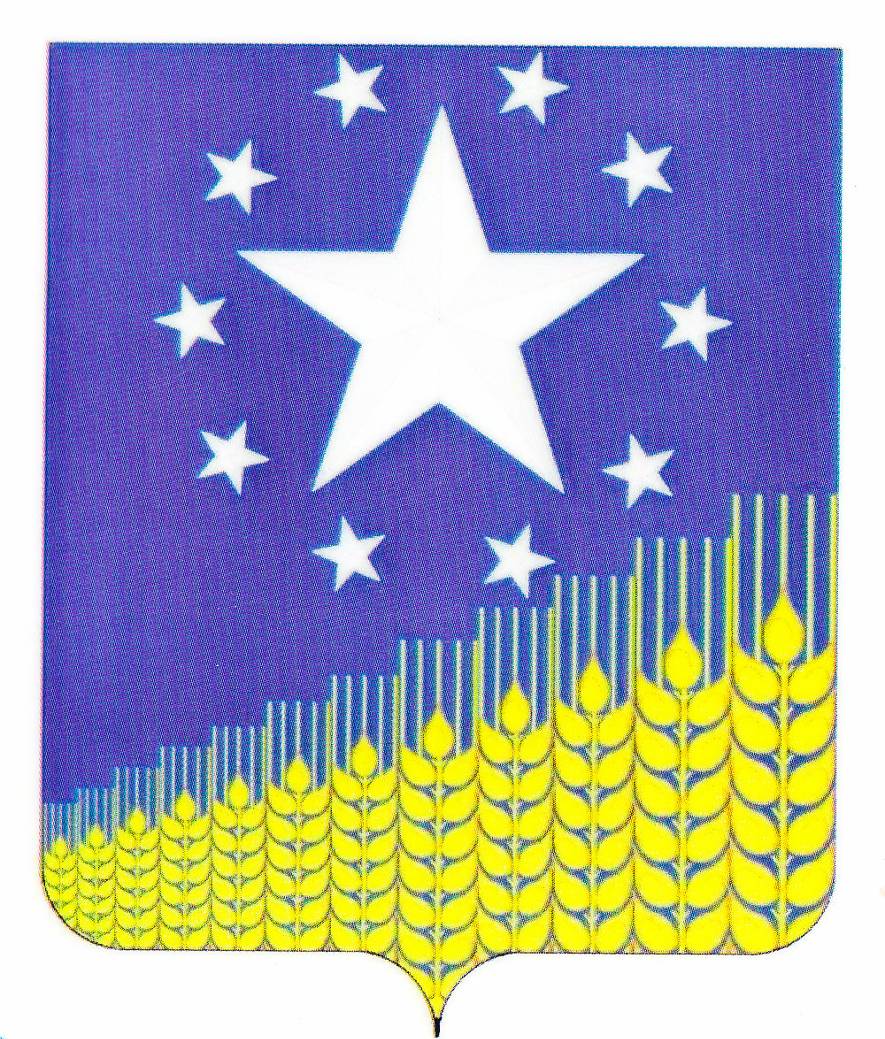 АДМИНИСТРАЦИЯ  СРЕДНЕЧУБУРКСКОГО СЕЛЬСКОГО ПОСЕЛЕНИЯКУЩЕВСКОГО  РАЙОНАПОСТАНОВЛЕНИЕот 23.12.2022года                                                                                            № 128хут.Средние ЧубуркиОб утверждении среднесрочного  финансового планаСреднечубуркского сельского поселения на 2023- 2025 годы                       В соответствии со статьей 174 Бюджетного кодекса Российской Федерации, статьей 28 Закона Краснодарского края от 4 февраля 2002 года №437-КЗ «О бюджетном устройстве и бюджетном процессе в Краснодарском крае, статьи 10 решения Совета Среднечубуркского сельского поселения 29.12.2015 № 80 «Об утверждении Положения о бюджетном процессе  в  Среднечубуркском  сельском поселении Кущевского района»       п о с т а н о в л я ю:              1.Утвердить среднесрочный  финансовый план Среднечубуркского сельского поселения на 2023-2025 годы  согласно приложению к настоящему постановлению.        2. Контроль за выполнением настоящего постановления  оставляю за собой.              3. Постановление вступает в силу со дня его подписания.Глава Среднечубуркского сельского поселения Кущевского района                                                 Л.В.Чермонтеев                     ПРИЛОЖЕНИЕ № 1УТВЕРЖДЕНпостановлением администрацииСреднечубуркского сельскогопоселенияКущёвского районаот 23.12.2022 г. №  128СРЕДНЕСРОЧНЫЙ ФИНАНСОВЫЙ ПЛАНАдминистрации Среднечубуркского сельского поселенияна 2023-2025 годыТаблица 1Основные характеристики среднесрочного финансового плана на 2023-2025 годы(тыс. рублей)Распределение объемов бюджетных ассигнований по главным распорядителям бюджетных средств Среднечубуркского сельского поселения на 2023-2025 годы(тыс. рублей)Таблица 3Распределение в 2023-2025 годах дотаций https://plan.krista.ru/application/mainна выравнивание бюджетной обеспеченности Среднечубуркского сельского поселения из  других бюджетов                                                                                                                   (тыс. рублей) Таблица 4Нормативы отчислений от налоговых доходов в местные бюджеты на 2023-2025 годыГлава администрацииСреднечубуркского  сельского поселения Кущевского района                                                                      Л.В.Чермонтеев№п/пПоказатель 2023 годПлановый периодПлановый период№п/пПоказатель 2023 год2024 год2025 год1.Бюджет Среднечубуркского сельского поселения 85359,463127,026878,61.1.Доходы83359,461627,024378,61.2.Расходы85359,463127,026878,61.3.Дефицит (+), профицит (-)2000,02000,02000,01.4.Верхний предел государственного внутреннего долга по состоянию на1 января года, следующего за отчетным финансовым годом (очередным финансовым годом и каждым годом планового периода)2000,02000,02000,02.Консолидированный бюджет муниципального образования Кущёвский район ---2.1.Доходы---2.2.Расходы---2.3.Дефицит (+), профицит (-)---№ п/пНаименованиеВедРЗПРЦСРВР2023годПлановый периодПлановый период№ п/пНаименованиеВедРЗПРЦСРВР2023год2024 год2025год1.Администрация сп992010250100001901201079,1871,0871,01.Администрация сп992010450200001901203210,32258,22258,2992010450200001908505,010,010,0992010453000601902403,83,83,89920106504001085054078,465,465,49920106505001086054069,946,946,99920111510002059087020,020,020,09920113011011036012072,072,072,09920113012011093024030,030,030,09920113013011005024035,035,035,09920113014011005024020,020,020,099201130150110090240233,0210,0210,0992011301601100502405,05,05,099202035300051180120294,6244,0244,0992020353000511802402,02,02,09920310021011054024010,010,010,09920310024011059024010,010,010,09920314026011059012040,050,050,0992040903101104302403207,06101,36675,5992040903101S244024060690,60,00,0992040903201104402401500,01500,01500,0992041204101105002406,06,06,09920412042011050024044,0134,0134,09920502051011051024060,0200,0200,099205020520110510240500,0500,0700,099205030530101000240499,8599,3599,3992050305301010008500,20,20,29920503054010500024030,050,050,0992050305401F2555502400,038088,80,0992050305401070002400,00,00,0992050305401080002400,00,00,09920801072011029024020,020,020,099210010910140010300120,0140,0240,0992100355004002030020,020,020,099213015220010510730170,00,00,0ИТОГО 72085,751322,914108,32МУ «ЦБ992011352100005901103535,02889,43179,42МУ «ЦБ01135210000590240240,0110,0110,0Среднечубуркского сп9920113521000059085014,014,014,0ИТОГО3789,03013,43303,43. Культура        9920707061010059061010,010,010,0 Культура        992080107101005906105334,44790,25211,3Среднечубуркского сп9920801071011139061055,355,355,39921101081011051061010,050,050,099211010810100590610225,0200,0200,0ИТОГО5634,74840,25516,64.МУ «ПЭ и СЦ» Среднечубуркского  сельского поселения Кущёвского района»992050556000005901102250,02200,52200,54.МУ «ПЭ и СЦ» Среднечубуркского  сельского поселения Кущёвского района»992050556000005902401400,01500,01500,04.МУ «ПЭ и СЦ» Среднечубуркского  сельского поселения Кущёвского района»99205055600000590850200,0250,0250,04.МУ «ПЭ и СЦ» Среднечубуркского  сельского поселения Кущёвского района»ИТОГО3850,03950,53950,5ВСЕГО85359,463127,026878,8№ п/пМуниципальное                  образование сельское поселение2023 годПлановый периодПлановый период№ п/пМуниципальное                  образование сельское поселение2023 год2024 год2025 год1Среднечубуркское сп2341,4768,8202,0Итого2341,4768,8202,0Единые нормативы 15 %  налога на доходы физических лиц;Единые нормативы 50 %   единого сельскохозяйственного налога;____________________________________________________________________